УПРАВЛЕНИЕ ФИНАНСОВ ЛИПЕЦКОЙ ОБЛАСТИ                        П Р И К А З                                                                      г. Липецк   25 января 2022 года                                                              № 5-НП         На основании статьи 160.1 Бюджетного кодекса Российской Федерации, постановления администрации Липецкой области от 6 декабря 2021 года № 527 «Об утверждении перечней главных администраторов доходов бюджета территориального фонда обязательного медицинского страхования Липецкой области, главных администраторов источников финансирования дефицита бюджета территориального фонда обязательного медицинского страхования Липецкой области»ПРИКАЗЫВАЮ:1. Внести изменения в состав кодов классификации доходов бюджетов, закрепленных за главным администратором доходов бюджета территориального фонда обязательного медицинского страхования Липецкой области 395 «Территориальные фонды обязательного медицинского страхования» согласно Перечню главных администраторов доходов бюджета территориального фонда обязательного медицинского страхования Липецкой области, утвержденного Постановлением администрации Липецкой области от 6 декабря 2021 года № 527 «Об утверждении перечней главных администраторов доходов бюджета территориального фонда обязательного медицинского страхования Липецкой области, главных администраторов источников финансирования дефицита бюджета территориального фонда обязательного медицинского страхования Липецкой области», дополнив его следующими кодами бюджетной классификации Российской Федерации:«395 2 19 55093 09 0000 150 «Возврат остатков субвенций прошлых лет на финансовое обеспечение организации обязательного медицинского страхования на территориях субъектов Российской Федерации в бюджет Федерального фонда обязательного медицинского страхования из бюджетов территориальных фондов обязательного медицинского страхования»;395 2 19 55231 09 0000 150 «Возврат остатков иных межбюджетных трансфертов прошлых лет на дополнительное финансовое обеспечение оказания медицинской помощи лицам, застрахованным по обязательному медицинскому страхованию, с заболеванием и (или) подозрением на заболевание новой коронавирусной инфекцией в рамках реализации территориальной программы обязательного медицинского страхования из бюджетов территориальных фондов обязательного медицинского страхования».2. Отделу финансирования отраслей социальной сферы (Скопинцева О.А.) в течение 10 дней обеспечить публикацию настоящего приказа в газете «Липецкая газета» и на Официальном интернет-портале правовой информации (www.pravo.gov.ru), в сети Интернет на официальном сайте администрации Липецкой области и интернет-портале бюджетной системы Липецкой области.Заместитель главы администрации области -начальник управления финансов области		      	         В.М. Щеглеватых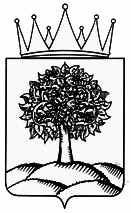 Об изменении состава кодов классификации доходов бюджетов, закрепленных за главными администраторами доходов бюджета территориального фонда обязательного медицинского страхования Липецкой области